Organ System Poster Presentation NotesInstructions: As you watch your classmates present on the different body systems, please fill in the table below.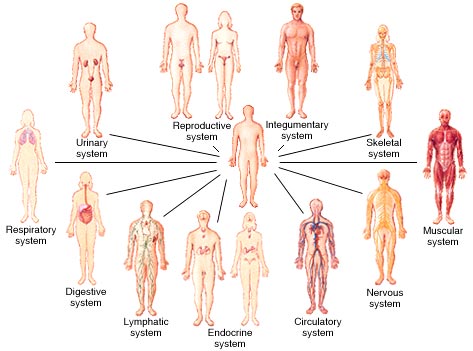 Organ SystemWhat does this organ system do?Organs in the organ system